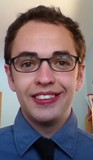 Dafydd Phillips							Date of birth: 08/10/1989 Education University of Limerick, Ireland 2007-2011BA Honors Degree in History, Politics, Sociology and Social StudiesMajor: Political Science, Minors: Economics, Sociology.      Awarded 2.1 Honours DegreeAccredited 140 hours TEFL certificate120 hours online and 20 hours in class intensive accredited TEFL courseProfessional Teaching ExperienceLittle America, Gimpo City			   08/2014 – current (contract finishes 08/2015)Native English Teacher at Little America, Gimpo CityTeaching kindergarten, elementary, and middle school age students Leading classes and completing prescribed textbooks and workbooks,Writing detailed weekly plans for classes, parents and management,Creating, administrating and correcting tests and exams for classes,Writing in depth student report cards for parents and co-teachers,Judging speaking contests, English debates, and assessing students English abilities,Amending and revising students’ English essays and diary writing.Incheon Metropolitan Office of Education (IMOE)			04/2012 - 02/2014Native English Teacher at Bugwang Middle School, Incheon.                   Leading English classes in the English zone,Preparing lessons and original materials for classes,Teaching Saturday conversation and essay classes for advanced level students,Teaching weekly English classes for students’ parents.Correcting and providing feedback on 3rd grade extra-curricular English essays,Hosting daily English conversation clubs, to give students a greater opportunity to converse through English.The Culture Complex (Incheon branch)	                                       06/2012 – 02/2014Volunteer English conversation group leader and tutorLeading English conversation groups,Creating materials and discussion topics,One on one English conversation and writing tutoring.Private tutor for elementary and middle school students             03/2014 – 08/2014Providing extra-curricular tuition for elementary and middle school students in English, Irish and Math.Legal and Credit Management Services Ltd.				03/2008 - 07/2010Credit control public relations officerDealing with clients and organizing accounts, updating and maintaining databases,Assisting the company director with management of projects, training new staff.Competences and achievements:Almost three years full time teaching experience in Korea,140 hours accredited TEFL certificateExperience in teaching both set curriculum and teaching original lesson material,Experience teaching large classes, small classes, and one on one,Skilled at writing detailed lesson plans and student report cards,Experienced at leading classes and motivating students,Teaching experience students ranging from kindergarten to adult level,Skilled at creating original lesson material, PowerPoint presentations and related activities and worksheets,Experience with school events management, camps and English festivals,Low Intermediate level Korean ability,European computer driving license (ECDL),Effective communication skills, both orally and in writing.Interests and Hobbies:Hiking, jogging, swimming and reading English literature. Studying Korean, I hope to be able to speak Korean fluently someday.Playing the guitar and the piano. I have provided private piano and guitar lessons to elementary school students. 